Pratiti raspored za ovaj tjedan (15. - 19.06.) – plavi turnus prijepodne, i tako rasporedite svoje aktivnosti vezano za 2. sat geografije (5. a  - četvrtak 18.06.) Aktivnosti za učenike po redovnom i individualiziranom programu  (2. sat)  Izlazna kartica s pitanjima za provjeru usvojenosti ishoda                                Svojstva i gibanja svjetskoga i Jadranskoga mora1. Nabroji četiri svojstva mora.________________________________________________.DRUGI ZADATAK RIJEŠI UZ POMOĆ PRILOŽENIH FOTOGRAFIJA.2. Na crte ispod fotografija upiši naziv gibanja mora koje  prikazuje fotografija.                                       ______________________                  __________________________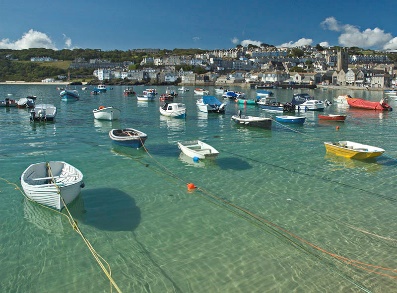 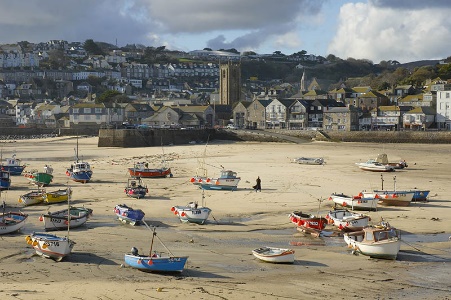 U SLJEDEĆEM ZADATKU AKO SMATRAŠ DA JE TVRDNJA TOČNA ZAOKRUŽI SLOVO T, AKO SMATRAŠ DA JE NETOČNA ZAOKRUŽI SLOVO N.3. a) Jadransko more slanije je od prosjeka svjetskog mora.                  T        N    b) Morske struje u Jadransko more ulaze kao hladne, a izlaze kao tople.    T        N    c) Jadransko more zelenomodre je boje zbog velike količine planktona.     T       NOdgovore poslati profesorici u chat do petka 19.06.